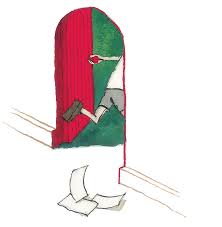 If you could draw a door like the girl in the story, where would you like to end up?Choose one setting to write about: Write about what you can:    see                                           hear      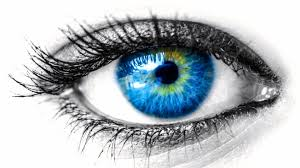 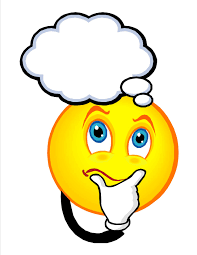 I walk through the door and find myself in a  -------------------------------------------------------------